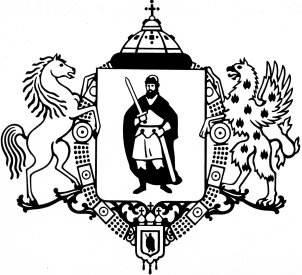 ПРИКАЗО внесении изменений в Правила отнесения расходов бюджета города Рязани на соответствующие целевые статьи расходов классификации расходов бюджетов, Перечень направлений расходов бюджета города Рязани, а также Перечень целевых статей расходов бюджета города Рязани, начиная с бюджетов на 2020 год и на плановый период 2021 и 2022 годов, утвержденные приказом  финансово-казначейского управления администрации города Рязани от 28.10.2019 № 34 о/д1. Внести в пункт  2.1.1. «Муниципальные программы города Рязани» приложения № 1 «Правила отнесения расходов бюджета города Рязани на соответствующие целевые статьи расходов классификации расходов бюджетов»  к приказу финансово-казначейского управления администрации города Рязани  от 28.10.2019 № 34 о/д «Об утверждении Правил отнесения расходов бюджета города Рязани на соответствующие целевые статьи расходов классификации расходов бюджетов, Перечня направлений расходов бюджета города Рязани, а также Перечня целевых статей расходов бюджета города Рязани, начиная с бюджетов на 2020 год и на плановый период 2021 и 2022 годов» (с учетом изменений, внесенных приказами финансово-казначейского управления администрации города Рязани от 26.03.2020 № 10 о/д, от 27.04.2020 № 12 о/д) следующие изменения и дополнения:основное мероприятие «12 0 02 00000 Обеспечение обязательного проведения периодических медицинских осмотров (обследований) работников учреждений дополнительного образования»  целевой статьи «12 0 00 00000  Муниципальная программа «Развитие физической культуры и спорта в городе Рязани» изложить в новой редакции:  «12 0 02 00000 Обеспечение обязательного проведения периодических медицинских осмотров (обследований) работников учреждений дополнительного образования, учреждений физической культуры и спорта»;целевую статью «16 0 00 00000 Муниципальная программа «Развитие жилищно-коммунального комплекса и энергосбережение в городе Рязани» дополнить новым основным мероприятием:«16 0 05 00000 Установка, замена, поверка индивидуальных приборов учета в муниципальном жилищном фонде»; целевую статью «18 0 00 00000 Муниципальная программа «Дорожное хозяйство и развитие транспортной системы в городе Рязани» дополнить новыми основными мероприятиями:«18 0 R1 00000 Расходы на реализацию федерального проекта «Дорожная сеть»; «18 0 R2 00000 Расходы на реализацию федерального проекта «Общесистемные меры развития дорожного хозяйства».2. Внести в приложение № 2 «Перечень направлений расходов бюджета города Рязани» к приказу финансово-казначейского управления администрации города Рязани           от 28.10.2019 № 34 о/д «Об утверждении Правил отнесения расходов бюджета города Рязани на соответствующие целевые статьи расходов классификации расходов бюджетов, Перечня направлений расходов бюджета города Рязани, а также Перечня целевых статей расходов бюджета города Рязани, начиная с бюджетов на 2020 год и на плановый период 2021 и 2022 годов» (с учетом изменений, внесенных приказами финансово-казначейского управления администрации города Рязани от 26.03.2020 № 10 о/д, от 27.04.2020 № 12 о/д) следующие изменения: после строкидополнить строкой следующего содержания:после строкидополнить строкой следующего содержания:после строкидополнить строкой следующего содержания:после строкидополнить строкой следующего содержания:2. В приложении № 3 «Перечень целевых статей расходов бюджета города Рязани» к приказу финансово-казначейского управления администрации города Рязани от 28.10.2019 № 34 о/д «Об утверждении Правил отнесения расходов бюджета города Рязани на соответствующие целевые статьи расходов классификации расходов бюджетов, Перечня направлений расходов бюджета города Рязани, а также Перечня целевых статей расходов бюджета города Рязани, начиная с бюджетов на 2020 год и на плановый период 2021 и 2022 годов» (с учетом изменений, внесенных приказами финансово-казначейского управления администрации города Рязани от 26.03.2020 № 10 о/д, от 27.04.2020 № 12 о/д): после строкидополнить строкой следующего содержания:строкуизложить в новой редакции:после строкидополнить строкой следующего содержания:после строкидополнить строками следующего содержания:после строкидополнить строками следующего содержания:после строкидополнить строкой следующего содержания:4. Начальникам отделов финансово-казначейского управления администрации города Рязани (И.В.Набирухина, О.В.Романова) довести настоящий приказ до сведения главных распорядителей средств бюджета города Рязани.5. Отделу развития электронного бюджетного процесса финансово-казначейского управления администрации города Рязани (А.В. Дергачев) разместить настоящий приказ                                   на официальном сайте администрации города Рязани.6. Настоящий приказ вступает в силу со дня его подписания. 7. Контроль за исполнением настоящего приказа возложить на заместителя начальника управления О.Н. ГрабовниковуАДМИНИСТРАЦИЯ ГОРОДА РЯЗАНИФинансово-казначейское управление30  июня  2020 г.№20 о/д52420Ликвидация несанкционированных свалок в границах городов и наиболее опасных объектов накопленного экологического вреда окружающей среде на условиях софинансирования из вышестоящих бюджетов54180Внедрение интеллектуальных транспортных систем, предусматривающих автоматизацию процессов управления дорожным движением в городских агломерациях, включающих города с населением свыше 300 тысяч человек,  на условиях софинансирования из вышестоящих бюджетов;Я1800Реализация мероприятий государственной программы Рязанской области «Формирование современной городской среды» на условиях софинансирования из областного бюджетаЯ1910Реализация мероприятий подпрограммы «Модернизация коммунального комплекса» государственной программы Рязанской области «Развитие коммунальной инфраструктуры, энергосбережение и повышение энергетической эффективности» на условиях софинансирования из областного бюджета;Я3650Реализация мероприятий по развитию культуры на условиях софинансирования из областного бюджетаЯ3930Финансовое обеспечение дорожной деятельности в рамках национального проекта «Безопасные и качественные автомобильные дороги», осуществляемое на условиях софинансирования из вышестоящих бюджетов;Я42И0Реализация мероприятий по обеспечению жильем молодых семей на условиях софинансирования из областного бюджетаЯ5202Создание новых мест в общеобразовательных организациях (строительство объекта «Общеобразовательная школа на 1100 мест в микрорайоне Горроща») на условиях софинансирования из областного бюджета.11 0 Е1 55202Создание новых мест в общеобразовательных организациях на условиях софинансирования из вышестоящих бюджетов (строительство объекта «Общеобразовательная школа на 1100 мест в микрорайоне Горроща»)11 0 Е1 Я5202Создание новых мест в общеобразовательных организациях (строительство объекта «Общеобразовательная школа на 1100 мест в микрорайоне Горроща») на условиях софинансирования из областного бюджета;12 0 02 00000Обеспечение обязательного проведения периодических медицинских осмотров (обследований) работников учреждений дополнительного образования12 0 02 00000Обеспечение обязательного проведения периодических медицинских осмотров (обследований) работников учреждений дополнительного образования, учреждений физической культуры и спорта;12 0 02 40030Учреждения дополнительного образования12 0 02 40040Учреждения физической культуры и спорта;16 0 03 40570Строительство, реконструкция, техническое перевооружение объектов теплоснабжения16 0 03 Я1910Реализация мероприятий подпрограммы «Модернизация коммунального комплекса» государственной программы Рязанской области «Развитие коммунальной инфраструктуры, энергосбережение и повышение энергетической эффективности» на условиях софинансирования из областного бюджета16 0 05 00000Установка, замена, поверка индивидуальных приборов учета в муниципальном жилищном фонде16 0 05 99999Иные мероприятия;18 0 11 99999Иные мероприятия18 0 R1 00000Реализация мероприятий подпрограммы «Модернизация коммунального комплекса» государственной программы Рязанской области «Развитие коммунальной инфраструктуры, энергосбережение и повышение энергетической эффективности» на условиях софинансирования из областного бюджета18 0 R1 Я3930Финансовое обеспечение дорожной деятельности в рамках национального проекта «Безопасные и качественные автомобильные дороги», осуществляемое на условиях софинансирования из вышестоящих бюджетов18 0 R2 00000Расходы на реализацию федерального проекта «Общесистемные меры развития дорожного хозяйства»18 0 R2 54180Внедрение интеллектуальных транспортных систем, предусматривающих автоматизацию процессов управления дорожным движением в городских агломерациях, включающих города с населением свыше 300 тысяч человек,  на условиях софинансирования из вышестоящих бюджетов25 0 02 00000Переселение граждан из аварийного жилищного фонда25 0 02 00602Обеспечение мероприятий по переселению граждан из аварийного жилищного фонда, в том числе переселению граждан из аварийного жилищного фонда с учетом необходимости развития малоэтажного жилищного строительства, за счет средств областного бюджета.И.о. начальника  управленияА.А. Решоткин